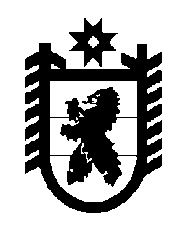 Российская Федерация Республика Карелия    УКАЗГЛАВЫ РЕСПУБЛИКИ КАРЕЛИЯО награждении государственными наградами Республики КарелияЗа заслуги перед республикой и многолетний добросовестный труд наградить Почетной грамотой Республики Карелия:МАКСИМОВА Алексея Анатольевича – первого заместителя Министра финансов Республики Карелия,СЕНЯ Михаила Николаевича – заместителя директора государственного казенного учреждения Республики Карелия «Центр занятости населения Лоухского района».          Глава Республики  Карелия                                                               А.П. Худилайненг. Петрозаводск21 апреля 2016 года№ 50